Résumé des projets soutenus en 2019-2020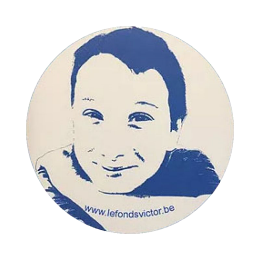 Institut de la Providence à Anderlecht : Lecture chez de jeunes élèves anciens primo-arrivantsLes jeunes de 3ème professionnelle sociale travailleront en duo pour résumer un livre qu’ils auront choisi et lu en classe. Ensuite, les élèves pourront raconter l’histoire choisie dans des classes du premier degré Daspa (Dispositif d’accrochage scolaire - français langue étrangère). Les élèves de ce cours seront alors invités à dessiner leur passage favori avec l’aide des élèves de 3ème année et de leur professeur de dessin. Décision motivée du jury : Le projet rencontre l’objectif du Fonds Victor : donner envie de lire. Il vise plusieurs compétences du cours de français : lire, comprendre un texte, le résumer, le lire à voix haut, s’exprimer….De plus, il exerce diverses facettes de la créativité alliant français et dessin. Enfin,  il favorise l’entraide et l’esprit d’équipe. IMP René Thône de La Louvière : (D)-livres & nous !De jeunes adolescents porteurs d’un handicap auront l’occasion de choisir les livres qui constitueront leur bibliothèque. L’objectif du projet est de revaloriser le livre « papier » auprès de ces jeunes en l’abordant à la manière des outils numériques afin de créer  une bibliothèque. L’école accueille  un service « No school » dont les bénéficiaires aideront les élèves, étant ainsi eux aussi invités à lire. Décision motivée du jury : Le projet a une dimension sociale importante, les enseignants ayant la volonté d’inciter des jeunes porteurs de handicap et des jeunes en voie d’accrochage scolaire à la lecture plaisir.  Le livre devient une manière d’approcher l’autre et de s’entraider.Saint Henri à Comines : Lire pour se souvenirDans le cadre du cours de français, d'histoire et de religion, les élèves de troisième secondaire (toutes filières confondues) liront le livre « Sobibor » de Jean Molla et l'analyseront en classe avec l’éclairage spécifique de chacun des trois cours. Suite à cette lecture, les élèves se rendront au Fort de Breendonk et à la Caserne Dossin. Le but est de leur faire lire un livre de qualité, qui les sensibilise à l’Histoire récente et de leur faire prendre conscience de ses causes et conséquences. Décision motivée du jury : Le projet « lecture » est associé à une dimension interdisciplinaire. Il associe la lecture et le devoir de mémoire. « Sobibor » est un livre de qualité mais exigeant et l’approche sera enrichie par la rencontre avec l’auteur et plusieurs visites sur le terrain.  De plus, le projet implique toutes les classes de 3e année et touche donc de nombreux élèves.  Ecole secondaire libre de Saint-Hubert : Une bibliothèque au sein de notre école - Un lieu pour se ressourcer et s'épanouirL’objet de ce projet est de réaliser une bibliothèque au sein de l’école. Cet endroit veut devenir un lieu où les jeunes pourront se ressourcer et découvrir un univers qui ne leur est pas familier. Il Enfin, la bibliothèque serait un lieu de création autour du livre.Décision motivée du jury : La volonté des enseignants d’organiser à côté des traditionnelles heures d’études une possibilité de découvrir les livres et de lire au calme. Leur projet d’associer les élèves au choix des livres, ce qui les amènera à la lecture, mais aussi de leur proposer de réaliser concrètement la bibliothèque, valorisant diverses compétences techniques.  Institut Saint Charles à Mouscron - Dottignies : Créer une bande annonce littéraireQuatre classes de 3ème qualification liront chacune un roman. Ensuite, elles le résumeront et le présenteront sous forme de « bandes annonces». Celle-ci doit être suffisamment attirante et intéressante pour donner envie à leurs condisciples de lire les livres aussi… Cette bande annonce sera présentée à toutes les classes de 3ème et de 4ème qualification.Décision motivée du jury : Allier lecture et vidéo est une manière intéressante de susciter l’intérêt des jeunes pour le livre. De plus, le projet touche plusieurs classes de deux années différentes. Le projet, mené à bien, peut être une source de plaisir et de valorisation des élèves impliqués. Institut Sainte-Trinité à Ixelles : De la lecture à l’écologie, il n'y a qu'un pas.Les élèves de l’institut Sainte-Trinité liront une nouvelle de Viviane Moore : « Après moi, le déluge ». Ensuite, ils l’adapteront pour le théâtre et monteront la pièce qui sera présentée à tous les élèves de l’école primaire. L’objectif est leur permettre une approche différente du livre et de les intéresser à un thème d’actualité. Le projet doit aussi les aider à retrouver une image positive d’eux-mêmes. Décision motivée du jury : Le projet multidisciplinaire comporte plusieurs étapes minutieusement préparées, dans des domaines (lecture, théâtre, actualité) souvent peu familiers aux élèves du degré différencié. Il vise non seulement à susciter le plaisir de lire mais aussi la valorisation et l’affirmation d’élèves qui ont trop  souvent une piètre image d’eux-mêmes.  ITCF Henri Maus à Eghezée : BD en scèneLes élèves de l’ITCF Henri Maus aborderont la lecture via la BD de qualité : ils en amèneront de chez eux et iront en choisir à la bibliothèque communale où ils seront aidés et conseillés par les bibliothécaires. Ils liront les BD sélectionnées, les analyseront et choisiront certaines planches et les transformeront en saynètes qu’ils présenteront à d’autres classes de l’école. Décision motivée du jury : L’approche de la lecture passe également par la bande dessinée.  Les élèves réaliseront les scénarios mais aussi les décors et costumes, grâce à du matériel de récupération, mobilisant ainsi des compétences multiples. CESL Notre-Dame des Champs à Uccle : De l'Antiquité au livre : quand la mythologie grecque s'invite dans nos lectures.Le projet est développé au cours d’initiation à la culture grecque. Il vise à faire entrer le livre en classe sous toutes ses formes. Chaque cours débutera par la lecture d’extraits de récits de la mythologie. Ensuite, les élèves seront invités à réaliser leur propre ouvrage à partir de passages choisis de « L’Odyssée » d’Homère et à en faire une vidéo.Décision motivée du jury : Le projet débute par le plaisir de se faire raconter des histoires ! La mythologie passionne souvent les jeunes qui peuvent retrouver des traces des héros grecs dans la création contemporaine (BD, littérature, jeux vidéos…) et s’en inspirer pour imaginer et créer leur propre récit. La collaboration avec la ligue Braille est un plus.Saint Jean Baptiste de La salle à Saint-Gilles : À petits pas Les élèves de la classe de 1ère année différenciée réaliseront une œuvre artistique et théâtrale inspirée du livre « Le grand saut » d’Anne Provoost, traduit du néerlandais par Emmanuelle Sandron et illustré par An Candaele (Ed. Alice). Les élèves liront le livre au cours d’ateliers de lecture puis, aidés d’une comédienne, ils le mettront en voix dans des décors réalisés durant des ateliers d’arts plastiques. Le spectacle sera présenté durant « La Petite Fureur » en février 2020.Décision motivée du jury : Le projet est centré sur une lecture plaisir et le texte sera exploité de manière multidisciplinaire. La représentation permettra à des élèves en difficulté scolaire de se valoriser à leurs propres yeux et à ceux des élèves des autres classes.Centre Scolaire Des Dames de Marie à Saint-Josse ten Noode: Adaptation de « Rouge » de Mathieu Pierloot Les élèves de 2ème année différenciée vont lire « Rouge », un roman de Mathieu Pierloot puis l’adapter en pièce de théâtre avec la collaboration de l’auteur du livre. Ce projet sera présenté le 20/03 lors des journées « portes ouvertes » de l’école et au concours « La Petite Fureur ». Le projet doit permettre aux élèves d’apprivoiser la lecture et de retrouver confiance en eux. Décision motivée du jury : Projet ludique et multidisciplinaire, bien préparé, à réaliser avec le concours d’un auteur belge.  Il permet d’initier les élèves à la lecture tout en retrouvant confiance en leurs propres capacités.Indsé Premier Degré de Bastogne : Allez, on lit ?Ce projet prend s’inscrit dans le cadre des cours RDM (Remédiation – Dépassement – Module). Il veut offrir une période de lecture hebdomadaire aux 610 élèves de l’ensemble du premier degré de l’école.L’objectif du projet est d’améliorer la maîtrise de la langue française (vocabulaire, syntaxe, etc.) tout en proposant un moment de calme pour permettre de diminuer le stress, d’apaiser l’esprit. De nombreuses activités seront organisées, en collaboration avec les professeurs de français et d’autres disciplines qui viendront renforcer les apports positifs de cette période de lecture hebdomadaire : atelier « marque-page » avec les élèves d’activité Art ; RDM « transformation de romans en jeux de société »; présence ponctuelle de Catherine Laukes, spécialiste de la littérature jeunesse à la Bibliothèque publique de Bastogne afin de renforcer les liens entre les deux établissements ; découverte de la bibliothèque scolaire, etc. Le projet sera mené, chaque semaine, à raison de 45 minutes de cours le lundi, mardi, jeudi et vendredi.Décision motivée du jury : Le projet  centré sur la lecture, concerne l’ensemble du premier degré, soit 610 élèves. Il est mené de manière interdisciplinaire, et organisé pour la deuxième année avec enthousiasme et avec des résultats tangibles.Sainte Marie de Namur : Quand les jeunes sourds lisent, c’est l’imaginaire qui s’exprime avec les mains !Projet mené par une enseignante de français de l’institut avec le Centre des sourds de Namur.  L’école scolarise en effet un certain nombre d’enfants sourds dont la langue première est le langage signé. L’objectif est de leur permettre, grâce à la lecture, d’affiner leur connaissance du français. Les élèves liront des livres, et en choisiront un qu’ils traduiront en langage signé et enregistreront en vidéo.Décision motivée du jury : Projet ambitieux, utile, avec des effets multiplicateurs. Collège Sainte-Croix et Notre-Dame DOA à Hannut : Une vie au fil des pages : des livres pour exister, des histoires à raconterLes élèves de 2ème année liront « Le journal d’Anne Frank » et  découvriront la vie d’une jeune fille de leur âge, passionnée par la lecture et l’écriture, mais vivant cachée à cause de la barbarie nazie. Ils découvriront un genre littéraire, l’autobiographie, et un style littéraire, l’écriture  réaliste.  Le projet d’une classe deviendra le projet d’une école car les élèves de deuxième K présenteront le travail aux élèves de première année. Divers cours entreront en résonnance avec ce projet : les cours de religion, d’EDM et de français. Les élèves liront aussi « L’enfant du 20ème convoi » de Simon Gronowsky. Ils visiteront aussi l’exposition « Plus Jamais ça » à la Cité-Miroir, à Liège, et iront à Amsterdam visiter la maison d’Anne-Frank. Décision motivée du jury : Projet centré sur la lecture avec des dimensions interdisciplinaires et le souci de la transmission et du devoir de mémoire. Institut des Ursulines (site Sippelberg) à Molenbeek Saint-Jean : L'illustration comme porte d'entrée à la lectureLe projet proposé au Fonds Victor s’inscrit dans la volonté du conseil d’école citoyenne de mettre sur pied un plan lecture. Les élèves de 1ère année différenciée liront des textes puis seront invités à les traduire en images via diverses techniques artistiques.  L’objectif est de permettre aux élèves de capter l’essentiel d’un texte et de l’exprimer. Ils travailleront en collaboration avec une autrice-illustratrice.  Décision motivée du jury : Permettre aux jeunes d’apprivoiser le livre, de s’intéresser au texte, de stimuler leur imaginaire et de reprendre confiance en soi.  Institut Notre-Dame à Heusy : Même pas peur D-lire ! Dessiner, délirer, délier Une lecture collective du roman « 43, rue du vieux cimetière » de S. Klise devrait inciter les élèves de 2ème année différenciée de renouer avec la lecture. Des illustrations, des ateliers d’écriture, la réalisation de livres numériques et de signets permettront d’immerger plus encore les élèves dans le processus de la lecture. La lecture d’un deuxième roman interviendra vers le mois de février. Les différentes réalisations des élèves seront présentées à leurs pairs, à la bibliothèque de Verviers et aux petits des classes maternelles afin de partager le plaisir de la lecture avec le plus grand nombre. Décision motivée du jury : Projet très transversal, impliquant diverses sections de manière originale. Projet avec des retombées sur des publics variés.Athénée Royal Nestor Outer à Virton : BookflixLes élèves de troisième année liront chacun un roman qu’ils devront résumer. Puis ils créeront une base de données littéraire en s’inspirant de l’interface Netflix pour créer ce qu’ils appelleront Bookflix. Chaque résumé apparaîtra sur l’interface. L’objectif est de donner envie à leurs pairs de lire les livres à leur tour.Décision motivée du jury : Le projet associe de manière intéressante la lecture de livres « papier » et les nouvelles technologies. Athénée provincial de Morlanwelz : Mots d’auteur pour prendre de la hauteur Grâce aux rencontres avec trois écrivains (Frank Andriat, Eva Kavian et X.-L. Petit), les élèves de 1ère, de 2ème et de 3ème année auront l’occasion d’aborder le livre avec un point de vue global. Ils auront ensuite des ateliers d’écriture tournés autour du livre lu et de leur rencontre. Des activités comme des collages, mises en scène d’extraits des livres ou illustrations de certains passages permettront aux élèves qui ne maîtrisent pas bien le français d’entrer dans l’univers de la lecture.Décision motivée du jury : Le projet permet de renouer avec le livre, de découvrir le lien entre la personnalité de l’auteur et son œuvre, d’apprendre à écouter et à poser des questions, de découvrir un lien avec d’autres personnes/personnages. Athénée Royal Leonardo Da Vinci : La poévie Une classe DASPA orientée sur le processus d’alphabétisation va découvrir l’album « Ma mamie » et le transposer en pièce de théâtre. Le but est d’apprivoiser la lecture à travers un album jeunesse dédié à la poésie que les jeunes pourront découvrir. Ils bénéficieront aussi d’ateliers d’écriture. L’objectif de ce projet est d’appréhender la lecture de façon ludique et conviviale. La réalisation d’une pièce de théâtre apprend également l’esprit d’équipe. Décision motivée du jury : Travail intéressant sur la poésie pour découvrir la lecture, et travailler de manière solidaire.